  Российская Федерация                      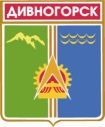 Администрация города ДивногорскаКрасноярского краяП О С Т А Н О В Л Е Н И Е 04 .07.2014	                              г. Дивногорск			         	№ 149п  О внесении изменений в постановление администрации города Дивногорска от 05.06.2014 № 133п «Об утверждении Порядка и условий предоставления субсидий субъектам малого и (или) среднего предпринимательства на организацию групп дневного времяпрепровождения детей дошкольного возраста и иных подобных им видов деятельности по уходу и присмотру за детьми»В соответствии с постановлением Правительства Красноярского края от 30.09.2013 № 505-п «Об утверждении государственной программы Красноярского края  «Развитие инвестиционной, инновационной деятельности, малого и среднего предпринимательства на территории края», постановлением администрации города Дивногорска от 11.10.2013 № 207п «Об утверждении муниципальной программы «Содействие развитию местного самоуправления» на 2014 - 2016 годы», руководствуясь статьями 43, 53 Устава муниципального образования город Дивногорск,ПОСТАНОВЛЯЮ:Внести в постановление администрации города Дивногорска от 05.06.2014 № 133п «Об утверждении Порядка и условий предоставления субсидий субъектам малого и (или) среднего предпринимательства на организацию групп дневного времяпрепровождения детей дошкольного возраста и иных подобных им видов деятельности по уходу и присмотру за детьми» следующие изменения: 1.1. В разделе II «Условия предоставления субсидии» приложения к постановлению  дополнить  пунктом 2.5. следующего содержания: «2.5. Субсидии на  развитие деятельности групп дневного времяпровождения детей дошкольного возраста, действующих более 1 (одного) года, предоставляются субъекту малого и среднего предпринимательства в полном объеме при условии выполнения получателем поддержки требований законодательства Российской Федерации в части соответствия помещения санитарно-эпидемиологическим требованиям и нормам пожарной безопасности».2. Настоящее постановление подлежит опубликованию в средствах массовой информации и размещению на официальном сайте администрации города Дивногорска в информационно-телекоммуникационной сети «Интернет».3. Контроль за исполнением настоящего постановления возложить на Первого заместителя Главы города Панина Г. А.Исполняющий обязанностиГлавы  города                                                                                          Г.А. Панин